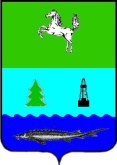 АДМИНИСТРАЦИЯ ПАРАБЕЛЬСКОГО РАЙОНАПостановление2021г.		                                                                                                                    № В соответствии с Федеральным законом от 22 ноября 1995 года №171-ФЗ «О государственном регулировании производства и оборота этилового спирта, алкогольной и спиртосодержащей продукции и об ограничении потребления (распития) алкогольной продукции», постановлением Правительства Российской Федерации от 23 декабря 2020 года № 2220 «Об утверждении правил определения органами местного самоуправления границ прилегающих территорий, на которых не допускается розничная продажа алкогольной продукции и розничная продажа алкогольной продукции при оказании услуг общественного питания»П О С Т А Н О В Л Я Ю:1. Утвердить прилагаемый Порядок определения прилегающих территорий, на которых не допускается розничная продажа алкогольной продукции на территории муниципального образования Парабельский район Томской области (далее – Порядок) согласно приложению №1 к настоящему постановлению.2. Утвердить схемы границ прилегающих территорий, на которых не допускается розничная продажа алкогольной продукции на территории муниципального образования Парабельский район Томской области согласно приложению № 2 к настоящему постановлению.3. Рекомендовать сельским поселениям Парабельского района при предоставлении разрешения на строительство объектов торговли алкогольной продукцией руководствоваться настоящим постановлением.4. Настоящее постановление вступает в силу с момента его подписания.5. Настоящее постановление подлежит опубликованию в газете «Нарымский вестник» и размещению на официальном сайте муниципального образования Парабельский район Томской области в информационно-телекоммуникационной сети «Интернет».6. Контроль за исполнением настоящего постановления возложить на Первого заместителя Главы района Е.А.Рязанову.Глава района 											       А.Л. КарловСоснина Е.А.8(38 252) 2 13 57Рассылка: Администрация-2   Гордиевский М.А. - 1   Коршунова Т.В. - 1   Овщинникова М.В. - 1Рязанова Е.А. – 1   Соснина Е.А. – 1           Разгуляева О.И – 1     Репецкая Н.В. - 1Кислицина И.Ю.-1  Деев С.Е. -1                  Коновалова Т.В. - 1Приложение № 1УТВЕРЖДЕНпостановлением АдминистрацииПарабельского районаот                   № Порядок определения прилегающих территорий, на которых не допускается розничная продажа алкогольной продукции на территории муниципального образования Парабельский район Томской области1. Порядок определения прилегающих территорий, на которых не допускается розничная продажа алкогольной продукции на территории муниципального образования Парабельский район Томской области (далее – Порядок) разработан в соответствии с Федеральным законом от 22 ноября 1995 года № 171-ФЗ «О государственном регулировании производства и оборота этилового спирта, алкогольной и спиртосодержащей продукции и об ограничении потребления (распития) алкогольной продукции», постановлением Правительства Российской Федерации от 23 декабря 2020 года № 2220 «Об утверждении правил определения органами местного самоуправления границ прилегающих территорий, на которых не допускается розничная продажа алкогольной продукции и розничная продажа алкогольной продукции при оказании услуг общественного питания».2. Розничная продажа алкогольной продукции не допускаются на территориях, прилегающих:1) к зданиям, строениям, сооружениям, помещениям, находящимся во владении и (или) пользовании образовательных организаций (за исключением организаций дополнительного образования, организаций дополнительного профессионального образования);2) к зданиям, строениям, сооружениям, помещениям, находящимся во владении и (или) пользовании организаций, осуществляющих обучение несовершеннолетних;3) к зданиям, строениям, сооружениям, помещениям, находящимся во владении и (или) пользовании юридических лиц независимо от организационно-правовой формы и индивидуальных предпринимателей, осуществляющих в качестве основного (уставного) вида деятельности медицинскую деятельность или осуществляющих медицинскую деятельность наряду с основной (уставной) деятельностью на основании лицензии, выданной в порядке, установленном законодательством Российской Федерации.  4) к зданиям, строениям, сооружениям, помещениям, находящимся во владении и (или) пользовании юридических лиц независимо от организационно-правовой формы и индивидуальных предпринимателей, осуществляющих деятельность в области культуры.5) к спортивным сооружениям, которые являются объектами недвижимости, права на которые зарегистрированы в установленном порядке;Спортивное сооружение - инженерно-строительный объект, предназначенный для проведения физкультурных мероприятий и (или) спортивных мероприятий.Запрет на розничную продажу алкогольной продукции и розничную продажу алкогольной продукции при оказании услуг общественного питания распространяется на территории, прилегающие к зданиям, строениям, сооружениям, помещениям, в которых непосредственно осуществляются соответствующие виды деятельности.6) иные объекты, определенные пунктом 2 и пунктом 3 статьи 16 Федерального закона от 22 ноября 1995 года № 171-ФЗ «О государственном регулировании производства и оборота этилового спирта, алкогольной и спиртосодержащей продукции и об ограничении потребления (распития) алкогольной продукции».3. Согласование и утверждение границ прилегающих территорий проводится специальной комиссией по определению границ территорий, на которых не допускается розничная продажа алкогольной продукции на территории муниципального образования Парабельский район Томской области.     4. Границы прилегающих территорий, указанных в пунктах 2, 3 настоящего Порядка определяются с учетом результатов общественных обсуждений органами местного самоуправления муниципального образования Парабельский район Томской области.    5. Способ расчета расстояния от организаций и (или) объектов, указанных в пунктах 2, 3 настоящего Порядка, до границ прилегающих территорий определяется по радиусу (кратчайшее расстояние по прямой линии) от входа для посетителей на обособленную территорию (при наличии обособленной территории) либо от входа для посетителей в здание (строение, сооружение), в котором расположены организации и (или) объекты (при отсутствии обособленной территории) до входа для посетителей в торговый объект или объект общественного питания, осуществляющий розничную продажу алкогольной продукции. При наличии нескольких входов для посетителей расчет проводится по радиусу от каждого входа, за исключением входов, которые не используются для входа посетителей (пожарные, запасные).    6. Установить расстояние от организаций и (или) объектов, указанных в пунктах 2, 3 настоящего Порядка, до границ прилегающих территорий в следующем размере: - от медицинских организаций до границ прилегающих территорий, на которых не допускается розничная продажа алкогольной продукции в случае продажи в объектах розничной торговли, объектах общественного питания в радиусе не менее ; - от объектов спорта, детских, образовательных и иных организаций до границ прилегающих территорий, на которых не допускается розничная продажа алкогольной продукции в случае продажи в объектах розничной торговли, объектах общественного питания в радиусе не менее .    7. Администрация Парабельского района одновременно с официальным опубликованием муниципального правового акта об определении границ прилегающих территорий (далее – НПА), указанных в пунктах 2, 3 настоящего Порядка, информирует о данном НПА расположенные на их территориях организации, осуществляющие розничную продажу алкогольной продукции, индивидуальных предпринимателей, осуществляющих розничную продажу пива, пивных напитков, сидра, пуаре, медовухи, а также организации, осуществляющие розничную продажу алкогольной продукции, индивидуальных предпринимателей, осуществляющих розничную продажу пива, пивных напитков, сидра, пуаре, медовухи, и признаваемые сельскохозяйственными товаропроизводителями организации, крестьянские (фермерские) хозяйства и индивидуальных предпринимателей, осуществляющих розничную продажу вина (игристого вина), при оказании этими организациями, крестьянскими (фермерскими) хозяйствами и индивидуальными предпринимателями услуг общественного питания.Приложение №1 к постановлению Администрации Парабельского района                                                                                                            от               № Перечень организаций и (или) объектов, мест массового скопленияграждан и мест нахождения источников повышенной опасности,на прилегающих территориях, на которых не допускается розничная продажа алкогольной продукцииОб  определении границ прилегающих территорий, на которых не допускается розничная продажа алкогольной продукции на территории муниципального образования «Парабельский район»  №схемыНаименованиеАдрес местонахожденияОрганизации и (или) объекты, места массового скопления гражданОрганизации и (или) объекты, места массового скопления гражданОрганизации и (или) объекты, места массового скопления гражданПарабельское сельское поселениеПарабельское сельское поселениеПарабельское сельское поселение1МБОУ «Парабельская СОШ им. Н.А.Образцова»Томская область,Парабельский район,с. Парабель,ул. Советская, 362МБОУ«Парабельская гимназия»корпус №1 (школа),пристройка к зданию гимназии корпус №1Томская область, Парабельский район, с. Парабель,ул. Советская, 823Парабельский филиал ОГБПОУ «Томский политехнический техникум»Томская область,Парабельский район,с. Парабель,ул. Советская, 984Парабельский филиал ОГБПОУ «Томский политехнический техникум», общежитиеТомская область,Парабельский район,с. Парабель,ул. Советская, 98строение 25МБДОУ «Детский сад «Солнышко»»Томская область, Парабельский район,с. Парабель,ул. Советская, 976МБДОУ  «Детский сад  «Березка»»Томская область, Парабельский район,с. Парабель,ул. Нефтяников 1а7МБДОУ «Детский сад «Рябинка»»Томская область, Парабельский район, с. Парабель,ул. Гагарина, 58МБУ ДО «Дом детского творчества»Томская область, Парабельский район,с. Парабель,ул. Советская, 269МБУ ДО «ДЮСШ»Детско-юношеская спортивная школаТомская область,Парабельский район,с. Парабель,ул. Советская, 36/а10МБУК «РДК»Томская область,Парабельский район, с. Парабель,ул. Советская, 2111Филиал МБУК «РДК» Кирзаводской сельский Дом культурыТомская область,Парабельский район,п. Кирзавод,ул. Центральная, 4012МБУК «Муниципальный музей»Томская область,Парабельский район,с. Парабель,ул. Южная, 113Филиал МБУК «Муниципальный музей» Музей Боевой и трудовой славы им. И.М.ДеменинаТомская область,Парабельский район, с. Парабель,ул. Советская, 114Филиал МБУК «Муниципальный музей»Дом художественных промыслов и национальных ремёсел КМНСТомская область,Парабельский район,с. Парабель,ул. Советская, 2415МБУК «Межпоселенческая библиотека»Томская область,Парабельский район,с. Парабель,ул. Советская, 1016Филиал МБУК «Межпоселенческая библиотека» филиал «Библиотека п. Кирзавод»Томская область,Парабельский район,п. Кирзавод,ул. Центральная, 4017Филиал МБУК«Межпоселенческая библиотека» БиблиотекаТомская область,Парабельский район,с. Парабель,ул. Газовиков, 24 стр.3 пом. 118МБУ ДО «ДШИ им. Заволокиных»Томская область,Парабельский район,с. Парабель,ул. Береговая, 919ООО «Глобалмед»медицинская организацияТомская область,Парабельский район,с. Парабель,ул. Советская, 7а20ОГБУЗ «Парабельская РБ»Томская область,Парабельский район, с. Парабель,ул. Советская, 321ОВП в с. ПарабельТомская область,Парабельский район, с. Парабель,ул. Нефтяников, 522ООО «Парабельское АТП»Томская область,Парабельский район,с. Парабель,ул. Советская, 5823Помещение спортивного зала(арочного типа)  Томская область,Парабельский район, с. Парабель, ул. Тихая,1224МБОУ«Парабельская гимназия» корпус №2(дошкольное отделение)Томская область,Парабельский район, с. Парабель,ул. Чехова, 1825Военный комиссариат Парабельского района и г. Кедрового Томской областиТомская область,Парабельский район, с. Парабель,ул. Свердлова,3226МБУ ДО  «Детско-юношеская спортивная школа»Томская область,Парабельский район, с. Парабель,ул. Некрасова, 1Аместа массового скопления граждан <*>места массового скопления граждан <*>места массового скопления граждан <*>27Территория, прилегающая к земельному участку ТД «Мега»Томская область,Парабельский район,с. Парабель,ул. Советская, 135в28Территория, прилегающая к земельному участкуМБУК «РДК»Томская область,Парабельский район,с. Парабель,ул. Советская, 2129Территория, прилегающая к земельному участкуОГБУЗ «Парабельская РБ»Томская область,Парабельский район,с. Парабель,ул. Советская, 330Филиал МБУК «Муниципальный музей»Музей под открытым небом селькупской традиционной культуры и быта «Чумэл Чвэч»Томская область,Парабельский район,с. Парабель,ул. Южная, 131МБУ ДО «ДЮСШ»Центральный стадионТомская область,Парабельский район,с. Парабель,ул. Советская, 36/а32МБУ ДО «ДЮСШ»Хоккейный кортТомская область,Парабельский район,с. Парабель,ул. Советская, 8433МБУ ДО «ДЮСШ»Лыжная базаТомская область, Парабельский район,с. Парабель, ул. Учебная, 38Заводское сельское поселение Заводское сельское поселение Заводское сельское поселение 34МБОУ«Заводская средняя школа»Томская область, Парабельский район, п. Заводской,ул. Мира, 335Филиал МБУК «РДК» Заводской  сельский Дом культурыТомская область, Парабельский район, п. Заводской,ул. 60 лет СССР, 1736Филиал МБУК «РДК» Прокопский сельский клубТомская область, Парабельский район, д. Прокоп,ул. Центральная, 2437Филиал МБУК «РДК» Нельмачёвский сельский клуб Томская область, Парабельский район, с. Нельмач, ул. Сибирская, 2238МБОУ«Нельмачёвская ОШ»Томская область, Парабельский район, с. Нельмач, пер. Школьный, 4места массового скопления граждан <*>места массового скопления граждан <*>места массового скопления граждан <*>39Территория, прилегающая к земельному участку филиала МБУК «РДК» Заводского  сельского Дома культурыпамятник воинам ВОВТомская область, Парабельский район, п. Заводской,ул. 60 лет СССР, 1740Территория, прилегающая к земельному участку филиала МБУК «РДК» Прокопского сельского клубапамятник воинам ВОВТомская область, Парабельский район, д. Прокоп,ул. Центральная, 2441Территория, прилегающая к земельному участку филиала МБУК «РДК» Нельмачёвского сельского клубапамятник воинам ВОВТомская область, Парабельский район, с. Нельмач, ул. Сибирская, 2242детско-юношеская спортивная площадкаТомская область, Парабельский район, с. Нельмач, ул. Сибирская,5в43футбольное поле - катокТомская область, Парабельский район, п. Заводской,ул. Зелёная, 3а     Нарымское сельское поселение     Нарымское сельское поселение     Нарымское сельское поселение44МБОУ«Нарымская средняя школа»Томская область, Парабельский район,с. Нарым, ул. Школьная,1645МБОУ«Шпалозаводская средняя школа»Томская область, Парабельский район,п. Шпалозавод, ул. Береговая, 5446Филиал МБУК «РДК» Нарымский  сельский Дом культурыТомская область, Парабельский район,с. Нарым,ул. Куйбышева, 1647Филиал МБУК «РДК» Шпалозаводской  сельский Дом культурыТомская область, Парабельский район,п. Шпалозавод, ул. Центральная, 1148ОГБУЗ «Парабельская РБ»Врачебная амбулатория с. НарымТомская область, Парабельский район,с. Нарым,пер. Парковый, 449ОГБУЗ «Парабельская РБ»ФАП п. ШпалозаводТомская область, Парабельский район,п. Шпалозавод, ул. Береговая,150ОГАУК «ТОКМ имени М.Б.Шатилова» отдел Нарымский музей политических ссыльных.Томская область, Парабельский район,с. Нарым,ул. Куйбышева, 3351ОГБУЗ «Парабельская РБ»ФАП д.ЛуговскоеТомская область, Парабельский район,д.Луговское, ул. Молодёжная, 1252Филиал МБУК «РДК» Талиновский сельский клубТомская область, Парабельский район,д.Талиновка,ул. Центральная,553ОГБУЗ «Парабельское РБ»ФАП д.ТалиновкаТомская область, Парабельский район,д.Талиновка,ул. Ветеранов, 10-1Места массового скопления граждан<*>Места массового скопления граждан<*>Места массового скопления граждан<*>54Парк семейного отдыха Томская область, Парабельский район,с. Нарым, ул. Садовая, 1255Территория, прилегающая к земельному участку филиала МБУК «РДК» Нарымский  сельский Дом культурыпамятник воинам ВОВТомская область, Парабельский район,с. Нарым,ул. Куйбышева, 1656МБОУ      «Нарымская средняя школа»стадионТомская область, Парабельский район,с. Нарым, ул. Школьная,16Новосельцевское сельское поселениеНовосельцевское сельское поселениеНовосельцевское сельское поселение57МБОУ«Новосельцевская средняя школа»Томская область, Парабельский район,с. Новосельцево,ул. Лесная, 158МБОУ«Новосельцевская средняя школа»дошкольное отделениеТомская область, Парабельский район,с. Новосельцево,пер. Школьный, 459Филиал МБУК «РДК» Новосельцевский сельский Дом культурыТомская область, Парабельский район,с. Новосельцево,пер. Школьный, 260Филиал МБУК «РДК» Нестеровский сельский клубТомская область, Парабельский район,д. Малое Нестерово,ул. Трудовая, 2061Филиал МБУК «РДК» Чигаринский сельский клубТомская область, Парабельский район,д. Нижняя Чигара,ул. Красноармейская, 19 62ОГБУЗ «Парабельская РБ»Врачебная амбулатория с. НовосельцевоТомская область, Парабельский район,с. Новосельцево,ул. Рабочая, 1063ОГБУЗ «Парабельское РБ»ФАП д. Малое НестеровоТомская область, Парабельский район,д. Малое Нестерово,ул. Трудовая, 2064ОГБУЗ «Парабельское РБ»ФАП д. Нижняя ЧигараТомская область, Парабельский район,д. Нижняя Чигара,ул. Красноармейская, 19Места массового скопления граждан <*>Места массового скопления граждан <*>Места массового скопления граждан <*>65Сквер памятиветеранов ВОВТомская область, Парабельский район,с. Новосельцево,ул. Шишкова, 5б66Памятник воинам ВОВТомская область, Парабельский район,д. Малое Нестерово,ул. Трудовая, 24а67Территория, прилегающая к земельному участку филиала МБУК «РДК» Чигаринского сельского клубапамятник воинам ВОВТомская область, Парабельский район, д. Нижняя Чигара, ул. Красноармейская, 1968СтадионТомская область, Парабельский район,с. Новосельцево,пер. Пионерский, 4а 69Футбольное поле Томская область, Парабельский район,д. Малое Нестерово,ул. Трудовая, 2/1Старицинское сельское поселениеСтарицинское сельское поселениеСтарицинское сельское поселение70МБОУ«Старицинская средняя школа»Томская область, Парабельский район,с. Старица,ул. Советская, 5671Филиал МБУК «РДК» Старицинский  сельский Дом культурыТомская область, Парабельский район,с.Старица,ул. Советская, 4672Филиал МБУК «Межпоселенческая библиотека» филиал «Библиотека д.Новиково»Томская область, Парабельский район,д.Новиковоул. Совхозная 3-273Филиал МБУК «Межпоселенческая библиотека» филиал «Библиотека д.Тарск»Томская область, Парабельский район,с.Тарск,ул. Школьная, 374ОГБУЗ «Парабельская РБ»ФАП д. ТарскТомская область, Парабельский район,д.Тарск,ул. Школьная, 475ОГБУЗ «Парабельская РБ»ФАП д.  НовиковоТомская область, Парабельский район,д.Новиково,ул. Совхозная 3-176ОГБУЗ «Парабельская РБ»ФАП с.СтарицаТомская область, Парабельский район,с.Старица,ул. Советская, 48Места массового скопления граждан <*>Места массового скопления граждан <*>Места массового скопления граждан <*>77МБОУ«Старицинская средняя школа»стадионТомская область, Парабельский район,с. Старица,ул. Советская, 4578Памятник воинам ВОВТомская область, Парабельский район,с. Старица,ул. Советская, 37а79Памятник воинам ВОВТомская область, Парабельский район,д.Новиково,ул. Центральная80Памятник воинам ВОВТомская область, Парабельский район,д.Тарск,ул. ШкольнаяПримечание <*> на прилегающих территориях к местам массового скопления граждан розничная продажа алкогольной продукции не допускается в течении двух часов до начала публичного мероприятия, во время проведения публичного мероприятия и в течении двух часов после окончания публичного мероприятия, в соответствии с пунктом3 постановления  Администрации Томской области от 07. 12.2015г № 443а «Об определении на территории Томской области массового скопления граждан и мест нахождения источников повышенной опасности, в которых не допускается розничная продажа алкогольной продукции»  Примечание <*> на прилегающих территориях к местам массового скопления граждан розничная продажа алкогольной продукции не допускается в течении двух часов до начала публичного мероприятия, во время проведения публичного мероприятия и в течении двух часов после окончания публичного мероприятия, в соответствии с пунктом3 постановления  Администрации Томской области от 07. 12.2015г № 443а «Об определении на территории Томской области массового скопления граждан и мест нахождения источников повышенной опасности, в которых не допускается розничная продажа алкогольной продукции»  Примечание <*> на прилегающих территориях к местам массового скопления граждан розничная продажа алкогольной продукции не допускается в течении двух часов до начала публичного мероприятия, во время проведения публичного мероприятия и в течении двух часов после окончания публичного мероприятия, в соответствии с пунктом3 постановления  Администрации Томской области от 07. 12.2015г № 443а «Об определении на территории Томской области массового скопления граждан и мест нахождения источников повышенной опасности, в которых не допускается розничная продажа алкогольной продукции»  